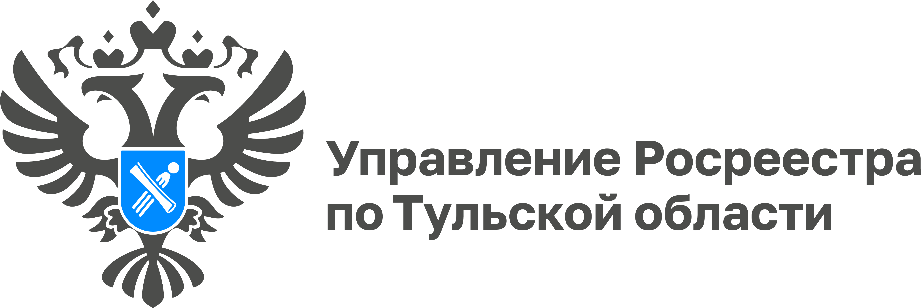 В Тульской области за май 2023 года выявлено около 2 тыс. владельцев ранее учтенных объектов недвижимостиРанее учтенные объекты недвижимости - это объекты недвижимости, права на которые возникли до даты вступления в силу Федерального закона № 122-ФЗ от 21.07.1997 «О государственной регистрации прав на недвижимое имущество и сделок с ним», то есть до 31 января 1998 года. Федеральный закон, устанавливающий порядок выявления правообладателей ранее учтенных объектов недвижимости, вступил в силу с 29 июня 2021 года. Полномочиями по выявлению правообладателей наделены органы государственной власти и органы местного самоуправления. Они выявляют правообладателей ранее учтенных объектов недвижимости, в том числе путем межведомственного взаимодействия с иными органами, и направляют информацию в региональное Управление Росреестра для последующего внесения в Единый государственный реестр недвижимости (ЕГРН). «Так, в мае текущего года количество объектов недвижимости, в отношении которых осуществлена государственная регистрация прав, в рамках проведения работ по выявлению правообладателей, составило 1 733 объектов», - рассказала руководитель Управления Росреестра по Тульской области Ольга Морозова.Напомним, что владельцы ранее учтенных объектов недвижимости могут самостоятельно зарегистрировать свои права. Для этого необходимо обратиться в офисы МФЦ с заявлением о внесении сведений в ЕГРН о ранее учтенном объекте или государственной регистрации прав, приложив к нему правоустанавливающий документ на объект недвижимости или документ подтверждающий ранее произведенный технический учет. Также подать заявление о внесении сведений в ЕГРН или государственной регистрации прав ранее учтенного объекта недвижимости можно через «Личный кабинет» на официальном сайте Росреестра. Государственная пошлина за регистрацию ранее возникших прав не уплачивается.